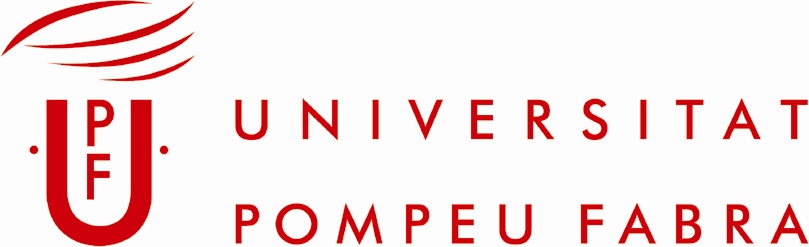 Mesdames, Messieurs les Professeurs,Nous vous remercions par avance de bien vouloir renvoyer cette feuille à la …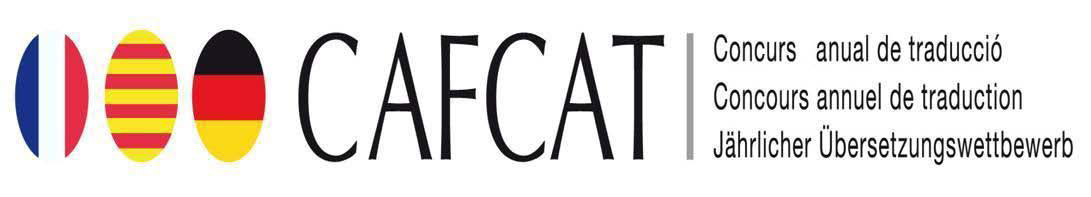 organisé conjointement parNom de l’établissement: 									
Adresse de l’établissement: 								
Tel.: 							
Fax: ________________________________________			    
Professeur de français: 						
e-mail: 				Nom des élèves qui désirent s’inscrire au Concours de Traduction:Lieu de l’épreuve:[ ] Barcelone (samedi 19 février 2011)[ ] Perpignan (la date sera précisée ultérieurement)[ ] Lleida  (vendredi 18 février 2011)Traduction[ ] à partir de l’allemand[ ] à partir du catalan[ ] à partir du françaisCatégorie:[ ] 3r / 4rt ESO – Troisièmes / Secondes [ ] Batxillerat – Premières/Terminales[ ] EOI – InstitutsVeuillez ajouter autant de lignes que nécessaire	 (…)Merci de nous renvoyer cette feuille avant le 8 février 2011.Le Comité organisateur.Le nombre de participants n’est pas limité.Facultat de Traducció i Interpretació 
Universitat Pompeu Fabra
Fax: 93 542 22 95    	Tel: 93 542 22 45
e-mail: concurs.traduccio@upf.eduUniversité de Perpignan
Département LEA
Fax: 04 68 66 21 89   Tel: 04 68 66 21 70
e-mail: leiberic@univ-perp.fr L’ASSOCIATION DES PROFESSEURS DE FRANÇAIS DE CATALOGNE traducció i Interpretació de  FabraL’Université de PerpignanDépartement LEAL’Université de PerpignanDépartement LEANomPrimer CognomSegon Cognom